I hereby declare that all the above mentioned information is correct and true to the best of my knowledge and belief.                                                                                                                  Abu Dhabi 										ANANTHUKUMAR 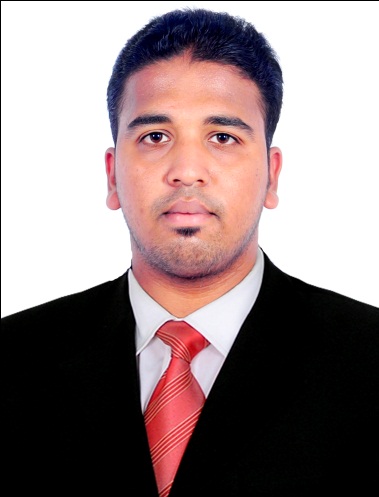 ANANTHUKUMARMechanical EngineerHighly motivated and energetic Engineering professional with more than 2 year of experience in Power plant projects and Infrastructure; distinguished with a track record of superior academic results and working experience. A natural team leader and player with excellent communication skills and proven ability to work under extreme pressure and cross-cultural working environments.PERSONAL DETAILSE-mail: ananthukumar.375022@2freemail.com DOB: 18 August 1992Nationality: IndianLanguage skills: English, Malayalam and Hindi Address: Abu Dhabi, UAEDate of issue	:16 Sept 2015Visa Status: Visit visa valid till 24-Dec-2017EDUCATIONBachelor of Technology in Mechanical Engineering from Kerala University, India in 2015Certification in QA/QC (ASNT NDT LEVEL II in UT, RT, MT ,PT) and Piping Engineering in 2015ACHEIVEMENTSGot appreciation for best safety concerned engineer from EHS department.Have been complimented from L&T MHPS for best Project Execution Engineer. Got appreciation from KFC (KeralaFinanceCoperation)for designing & manufacturing an Automatic Rubber sheeting machineSOFTWARE PROFICIENCYBasic knowledge in Auto Cad 2D and 3D, Solid Edge and Fe-mapMicrosoft Office, ProjectINTERNSHIPSParticipate in KSEDM entrepreneur sumith-2014 conducted by Govt of Kerala Training program in Autokast Ltd. Leading manufacturers  and exportersVehicle body building and complete construction unit of Prakash body construction company, KarnatakaTraining program on ZWCAD conducted by College of Engineering and management punnapraSKILLSStrategic  Planning               Project Execution                          LeadershipPresentation skills               Technical knowledge                    CreativeWORK HISTORYPROJECt eNGINEER (Coordinatio,qa/qc,andExecution )Bhavani Erectors Pvt Ltd, Raichur, India June 2015 to September 20172x660mwsuper Critical Thermal Power Project Rajasthan Rajya Vidyut Utpadan Nigam Limited, Chhabra, Rajasthan        (Value: USD 50Million) Client : RRVUNL                                                                       Consultant : L&TDuties : Complete Co-ordination of Boiler (Construction Erection Testing and Commissioning) activities from contractual stage to final light up.Progress meetings with Client, consultant and sub-contractors.Conducting internal progress meetings with Execution engineers and supervisors for project quality and on-time productivity.Responsible for material estimation, procurement ,MIV (Material Issue Voucher) preparation and also to raise indents regarding the materials needed for the execution of the project based on BOQ and to prepare the variation statementFollow ups on procurement and delivery of materials.Responsible for checking the completeness of the received materials, identification of any damaged/shortage of received materials and also to co-ordinate with the client for MRIR (Material Requisition & Inspection Report)Forecast, planning and execution of project as per the program and project completion time.On site and office reporting of project activities and progress.Proper tracking of subcontractors for completion of works at proposed time.Preparing Protocols Reports, RA Bills for each month’s and also the NCR (Non-Conformity Report) claim for that extra work.Held direct charge in Assembling, Erection and AlignmentCeiling Girder of 600MW Super Critical Boiler with netwt : 3000tonFour Intermediate block of boiler furnace with  netwt : 250x4=1000tonNose block of 660MW Super Critical Boiler with netwt: 750 tonEco hopper with ring header, inlet manifold and Eco inlet header with netwt : 720tonResponsible for checking the alignment, quality of welded joints in Pressure Parts (Headers, Manifolds and Coils) piping and Duct works along with client.To check the HVAC drawings and do necessary coordinating and mentoring with the team members, supervisors and with other services on the time of boiler control unit construction.Review MEP contractor shop drawing prior to submittal for service co-ordination and ensuring that services provisions clearance is provided in time for structure.Analyzing the HVAC Drawings and oversee the installation workManpower (350+) and machinery coordination and proper usage as per project requirements.Providing proper safety awareness through by joining the hands with EHS department.2. 370mw Yelahanka Combined Cycle Power Plant, Yelahanka, Bengaluru, KarnatakaClient : KPCL                                                                           Consultant: BHEL          Duties : All Engineering submissions and inspections prior to and during the project.Held supervision for skidding and erection of TG On site and office reporting of project activities and progress.